འགེངས་ཤོག-IIIFORM-III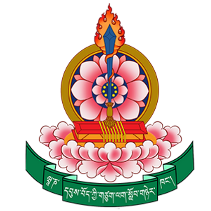 དབུས་བོད་ཀྱི་གཙུག་ལག་སློབ་གཉེར་ཁང་།སཱརནཱཐ། ཝཱརཱཎསཱི།Central Institute of Higher Tibetan Studies, Sarnath, Varanasiཉམས་ཞིབ་དང་ཡར་རྒྱས་ཚན་པ།Research and Development Cell(ཉམས་ཞིབ་གནས་བབས་སྙན་ཐོ།) (Research Status Report)༡་ སློབ་མའི་མིང་།1. Name of the student:༢་ ཕའི་མིང་།2. Father’s Name:༣་ རིག་སྡེ།				            སྡེ་ཚན།3. Faculty _________________________ Department ________________________༤་ ལམ་སྟོན་པའི་མཚན།4. Name of the guide༥་ ལམ་སྟོན་ལས་རོགས་ཀྱི་མཚན། (གལ་ཏེ་ལག་བསྟར་ཡོད་ན།)5. Name of the co-guide (if applicable)༦་ དེབ་སྐྱེལ་བྱས་པའི་ཚེས་གྲངས། (གལ་ཏེ་ལག་བསྟར་ཡོད་ན།)6. Date of registration (if applicable):༧་ མཇུག་སྒྲིལ་ཚར་བའི་སློབ་དུས་ཀྱི་ཁྱོན་བསྡོམས་གྲངས།7. Total no. of semesters completed:༨་ སློབ་ཚན་དང་ (credits) མཇུག་སྒྲིལ་ཚར་བའི་ཁྱོན་བསྡོམས་གྲངས།8. Total no. of courses and credits completed:༩་ ཉམས་ཞིབ་ཀྱི་ཁྱབ་ཁོངས།9. Area of research:༡༠་ ཉམས་ཞིབ་ཀྱི་གྲུབ་འབྲས། (ཟུར་དུ་ལྡེབ་མ་སྦྱར་འཐུས།)10. Progress of research (Separate sheet may be attached):༡༡་ མཇུག་སྒྲིལ་བྱ་རྒྱུའི་མངོན་དཔག་ཚེས་གྲངས།11. Expected date of completion: ༡༢་ ད་བར་དགོངས་པ་གང་བླངས། (གལ་ཏེ་ཡོད་ན།)12. Leave availed so far (if any):༡༣་ གཙུག་ལག་སློབ་ཡོན་/སློབ་ཡོན་/འཚོ་སྣོན་གང་ཐོབ་ཀྱི་ངོ་བོ། གལ་ཏེ་ཡོད་ན།13. Nature of Fellowship/Scholarship/Stipend received, if any:༡༤་ པར་སྐྲུན་གང་བྱས་ཀྱི་ཞིབ་ཕྲ། (ཟུར་དུ་ལྡེབ་མ་སྦྱར་འཐུས།)14. Details of Publications (Separate sheet may be attached):༡༥་ རྩོམ་ཤོག་སྒྲོགས་སྦྱང་/བགྲོ་གླེང་ཚོགས་འདུ་བཅས་སུ་གང་བཅར་ཞིབ་ཕྲ། (ཟུར་དུ་ལྡེབ་མ་སྦྱར་འཐུས)15. Details of Paper Presentation/Conference, Seminars attended (Separate sheet may be attached):༡༦་ ཞིབ་ཕྲ་གཞན་གང་རུང་།16. Any Other Details: སློབ་མའི་མིང་རྟགས། 						སློབ་སྟོན་པའི་མཚན་རྟགས།Signature of Candidate: 					Signature of Supervisorཉམས་ཞིབ་དང་ཡར་རྒྱས་ཚན་པའི་ངེས་སྟོན་པས་བཀའ་འཁྲོལ་ཟིན།Approved by Director, R&D Cell མཚན་རྟགས།__________________________________ཚེས་གྲངས།__________Signature _______________________Date ________